Revisiting the motivated denial of mind to animals used for food: Replication of Bastian et al. (2012)Tyler P. Jacobs
OCRID: 0000-0002-2025-9402Department of Psychology, , USAMeiying Wang 
OCRID: 0000-0001-5551-957XSchool of Entrepreneurship and Management, ShanghaiTech University, Chinawangmy2@shanghaitech.edu.cn / wangmeiying98@gmail.com Stefan Leach
OCRID: 0000-0003-4065-3519 School of Psychology, University of Kent, UKs.n.d.leach@kent.ac.uk #Siu Ho LoongDepartment of Psychology, the University of Hong Kong, Hong Kong SARu3569455@connect.hku.hk / writersfactory829@gmail.com #Mahika KhannaDepartment of Psychology, The University of Hong Kong, Hong Kong SAR u3557976@connect.hku.hk / mahika90@gmail.com #Ka Wan Chan
Department of Psychology, The University of Hong Kong, Hong Kong SAR
karenkw2@connect.hku.hk / karenkawann@gmail.com #Ho Ting Chau
Department of Psychology, The University of Hong Kong, Hong Kong SAR
u3558337@connect.hku.hk / jenny02060@gmail.comKaty Y. Y. Tam
ORCID: 0000-0003-2197-8705
Department of Psychology, The University of Hong Kong, Hong Kong SAR; Department of Psychology, King’s College London, UK
katytam@connect.hku.hk / yuenyan1211@gmail.com 

^Gilad FeldmanOCRID: 0000-0003-2812-6599
Department of Psychology, University of Hong Kong, Hong Kong SAR
gfeldman@hku.hk / giladfel@gmail.com # Shared fourth coauthor^Corresponding authorAuthor bios: Tyler P. Jacobs is a  at the  Department of Psychology. His work focuses on how the self-concept can be leveraged to promote pro-environmental behavior.Meiying Wang is a Research Assistant at School of Entrepreneurship and Management, ShanghaiTech University, China. Her work focuses on consumer decision making.Stefan Leach is a Research Associate in the School of Psychology, University of Kent, UK. His work focuses on the psychology of meat eating, speciesism, and the moral circle; with a particular emphasis on the role that memory and language play in these processes.Ho Loong, Siu, Mahika Khanna, Ka Wan Chan, and Ho Ting Chau were students at the University of Hong Kong during the academic year 2021/22.Katy Y. Y. Tam was a PhD Candidate at the University of Hong Kong and King’s College London during the academic year 2021/22.Gilad Feldman is an assistant professor with the University of Hong Kong psychology department. His research focuses on judgment and decision-making.Declaration of conflict of interest: The author(s) declared no potential conflicts of interests with respect to the authorship and/or publication of this article. Financial disclosure/funding: The authors received no financial support for the research and/or authorship of this article. 
[open to revision following in-principle acceptance.]Authorship declaration:Ho Loong, Siu, Mahika Khanna, Ka Wan Chan, and Ho Ting Chau designed the study, developed the experimental materials for each study respectively, and wrote an initial draft of the Registered Report Stage 1. Tyler P. Jacobs and Meiying Wang revised the designs and experimental materials, wrote the analysis scripts, conducted the data analyses, and drafted the manuscript for submission. Stefan Leach drafted the manuscript, guided, provided feedback, and verified. Katy Y. Y. Tam provided feedback and guidance in the initial stages. Gilad Feldman guided the replication efforts, supervised each step in the project, ran data collection, conducted the pre-registration, and edited the manuscript for submission.
[open to revision following in-principle acceptance.]Corresponding author:				Gilad Feldman, Department of Psychology, University of Hong Kong, Hong Kong SAR; gfeldman@hku.hk; 0000-0003-2812-6599 Rights: 
CC BY or equivalent license is applied to the AAM arising from this submission. (clarification) Bastian, B., Loughnan, S., Haslam, N., & Radke, H. R. M. (2012). Don’t mind meat? The denial of mind to animals used for human consumption. Personality and Social Psychology Bulletin, 38(2), 247–256. https://doi.org/10.1177/0146167211424291 CRediT - Contributor Roles TaxonomyIn the table below, we employed CRediT (Contributor Roles Taxonomy) to identify the contribution and roles played by the contributors in the current replication effort.Abstract[IMPORTANT: 
Method and results were written using a randomized dataset produced by Qualtrics to simulate what these sections will look like after data collection. These will be updated following the data collection. For the purpose of the simulation, we wrote things in past tense, but no pre-registration or data collection took place yet.]Bastian et al. (2012) argued that the ‘meat paradox’–caring for animals yet eating them–is maintained by motivated moral disengagement driven by a psychologically aversive tension between people’s moral standards (caring for animals) and their behavior (eating them). One disengagement mechanism that is thought to play a central role is the denial of food animal minds, and therefore their status. This idea has garnered substantial interest and has framed much of the psychological approach to meat consumption. We propose to subject Studies 1 and 2 of Bastian et al. (2012) to high-powered direct replications. For Study 1, our replication [failed to find/found] support for the original findings: perceptions of animals’ minds were negatively related to their perceived edibility, and positively related to moral concern for them and negative affect related to eating them, [summary effect sizes + CIs will be added here]. For Study 2, our replication [failed to find/found] an effect of learning that animals will be used for food on the tendency to deny them mental capabilities. Overall, our findings [matched/did not match] with the original’s, and we [found/failed to find] support for the relationship between animal mind denial and perceptions of their status as sources of food. Materials, data, and code are available on the OSF: https://osf.io/h2pqu/.Keywords: cognitive dissonance, mind attribution, mind denial, morality, meat, animals, registered replicationPCIRR-Study Design TableRevisiting the motivated denial of mind to animals used for food: 
Replication of Bastian et al. (2012) we care for animals yet eat them. Loughnan et al. (2010) coined this phenomenon the ‘meat paradox’ and explained it in terms of motivated moral disengagement driven by an aversive tension between people’s moral standards (caring for animals) and their behavior (eating animals). One mechanism that is thought to play an important role in resolving this tension and maintaining the paradox is the motivated denial of food-animals' minds and therefore their  (Bastian & Loughnan, 2017; Loughnan & Davies, 2020). By positing that people are motivated to deny the minds of the animals they eat, Bastian et al. (2012) present a psychological explanation of  animals them This idea has garnered substantial interest and has framed much of the psychological approach to meat consumption (Bastian & Loughnan, 2017; Dhont & Hodson, 2020; Loughnan & Davies, 2020; Rothgerber, 2014; Piazza, 2020). It therefore seems timely and worthwhile to revisit Bastian et al.’s (2012) seminal studies on the motivated denial of food-animals’ minds.The meat paradoxHow can people care for animals yet eat them? This seems paradoxical, given the wide- and deeply held beliefs against harm (Graham et al., 2009; Gray et al., 2012), human fondness for animals (Amiot & Bastian, 2015; Kellert & Wilson, 1993), and the necessity of harming animals to produce meat. Bastian and Loughnan (2017) provide an answer by drawing on Cognitive Dissonance Theory (Festinger, 1957; Harmon-Jones et al., 2015). They posit that paradoxes like these are maintained through the recruitment of psychological mechanisms that effectively resolve the aversive conflict between people’s beliefs and behaviors. These mechanisms are evident when, for example, meat-eaters derogate those who do not eat meat (Minson & Monin, 2012; De Groeve et al., 2022a, 2022b) and justify meat eating as acceptable by virtue of it being ‘nice’, ‘necessary’, ‘normal’, and ‘natural’ (Piazza et al., 2015). One psychological mechanism that is thought to play a particularly important role in minimizing cognitive dissonance and maintaining the meat paradox is the tendency to deny food-animals' minds (Bastian & Loughnan, 2017; Loughnan & Davies, 2020). This is because mental capacities, including the capacity to suffer, are grounds for moral status (Bentham, 1843; Gray et al., 2007; Leach et al., 2021a; Singer, 1975; Sytsma & Machery, 2012). The conflict between harming animals and eating them therefore depends on the perceived quality of their minds. When animals are perceived to lack minds, eating them is less morally fraught because they are inherently less capable of being harmed (Leach et al., 2021a; Sytsma & Machery, 2012). Given that mind perception is malleable (Epley et al., 2008; Marcu et al., 2007), the tension between caring for animals and eating them can be resolved by seeing them as possessing unsophisticated minds and lacking the ability to feel suffering. Revisiting Bastian et al. (2012)Bastian et al. (2012) presented two crucial tests of the perspective. In an initial study, they asked 71 students about their perceptions of 32 animals and found that the degree to which animals were perceived to be edible was positively related to beliefs that they lacked minds. In a follow-up study, they prompted 66 students to consider two animals, one which was destined to be taken to an abattoir and slaughtered for meat and one which was destined to be moved to a paddock and spend its time eating grass. The animal that was destined to be slaughtered for meat was perceived to possess a less sophisticated mind than the animal that was destined to be moved to a paddock.  that: 1) those animals that are perceived to be edible are also likely to be perceived as lacking a mind, and 2) making an animals’ status as a source of food salient can lead people to perceive it as lacking a mind.Rationale for replicationWe chose to conduct a replication of Bastian et al. (2012) due to its strong academic impact and the absence of direct replications. At the time of the writing, the target article has been cited 435 times (as indexed by Google scholar, April 2022) and its findings and perspective has  psychological research on meat consumption (Bastian & Loughnan, 2017; Bratanova et al., 2011; Buttlar & Walther, 2018; Camilleri et al., 2020; Dhont et al., 2021; Dowsett et al., 2018; Graça et al., 2016; Haslam & Loughnan, 2014; Kunst & Hohle, 2016; Leach et al., 2021a, 2021b, 2022; Loughnan et al., 2010; Loughnan & Davies, 2020; Piazza et al., 2015; Piazza, 2020; Piazza & Loughnan, 2016; Rothgerber, 2014). These metrics indicate strong academic impact, therefore raising the importance of revisiting, reproducing, and replicating its methods and findings.To the best of our knowledge, there are no published direct replications of the original article. We were able to identify  conceptual replications of Study 1: Ruby and Heine (2012 and Possidónio et al. (2019). Ruby and Heine (2012) found that perceptions of animals’ intelligence were positively related to feelings of disgust at eating them, whilst  (2019), on the other hand, found no support for the link between perceptions of animals’ capacity to think or feel and their perceived edibility. The mixed results of conceptual replications and the absence of direct replications suggest the need to revisit the original studies.We aimed to revisit the phenomenon to examine the reproducibility and replicability of the findings. Following the recent and growing recognition of the importance of reproducibility and replicability in psychological science (e.g., Brandt et al., 2014; Open Science Collaboration, 2015; van‘t Veer & Giner-Sorolla, 2016; Zwaan et al., 2018 we embarked on a well-powered pre-registered close replication of Bastian et al. (2012).Original findings Bastian et al. (2012) tested and found support for a number of hypotheses derived from their account of the meat paradox summarized these in Table 1. In Study 1, they found that animals’ perceived mind was negatively related to their edibility, r(69) = -.42, 95% CI [ -.60, -.21], positively related to how morally wrong it would be to eat the animal, r(69) = .80, 95% CI [.70, .87 In Study 2, they found that meat eaters denied animal mental capacities more after being informed that it would be used for food compared to not used for food, t(65) = 3.24, d = 0.40, 95% CI [0.15, 0.65]. Table 1 Bastian et al. (2012) Studies 1 and 2: Summary of hypotheses Overview of the replicationBastian et al. (2012) conducted three experiments, and our replication focused on Studies 1 and 2, which were simpler in design, and can be administered to our target sample. We combined the two studies into a singular data collection, displayed in random order,  slight adjustments. This design allowed us to both test the designs of the original studies, and to run further tests in comparing the effects of the different studies with the potential of additional insights. We have successfully employed similar designs in previous replications in our team (e.g., Adelina & Feldman, 2022; Vonasch et al., 2022; Yeung & Feldman, 2022). Also, we added one manipulation check item per condition in Study 2 and two attention check items (Aust et al., 2013) at the end of the survey in order to encourage and measure attentive participant engagement.Pre-registration and open-science We will pre-register the experiment on the Open Science Framework (OSF) and data collection will be launched soon after. Pre-registrations, power analyses, and all materials used will be made available in the supplementary materials. We will provide all materials, data, code, and pre-registration on the OSF: https://osf.io/h2pqu/. We will provide additional open-science details and disclosures in the supplementary materials under “Open Science disclosures” sub-section. All measures, manipulations, exclusions conducted for this investigation are reported, all studies will be pre-registered, and data collection will be completed before any analyses.Method[IMPORTANT: Method and results were written using a randomized dataset produced by Qualtrics to simulate what these sections will look like after data collection. These will be updated following the data collection. For the purpose of the simulation, we wrote things in past tense, but no pre-registration or data collection took place yet.]Power analysisTo ensure the current replication sample has sufficient power, we calculated effect sizes and confidence intervals (CI) based on the statistics reported in the target article. To account for possible overestimation of effect sizes, we then conducted a conservative power analysis using the  method (Perugini et al., 2014) in R with the <pwr> package, which  the lower bound of 60% CI of the effect size. The required sample sizes for Studies 1 and 2 were determined by analysis on the smallest effect size from each study. More details of calculations and results are given in the “Power Analysis” section of the supplementary manuscript.The results of the power analyses suggested that the sample size should be 112 in Study 1 to  safeguard  r = 33. However, we modified the original’s design for each participant to only rate 8 out of the 32 animals (see Table 4 multiplied by  resulting in a total sample size of 448. For Study 2, we estimated the power for the within-subject design based on the safeguard effect size Cohens’s d = 0.29. As a result, 157 participants are required in Study 2. The largest sample size required from the two studies is 448. Results from power analyses are summarized below.There are several things to be noted regarding our study design. First, Study 1 will result in a multi-level data structure, where each participant will rate multiple animals. The power analysis described above does not take the multi-level nature of the data into account. Second, this replication has combined Studies 1 and 2 from Bastian et al. (2012) into one single data collection and we made adjustments accordingly. To account for the uncertainty and deviations discussed above and possible exclusions, we  for a much larger sample size of 1000 in our data collection. A sensitivity analysis conducted using the <pwr> package in R indicated that a sample of 1000 participants at 95% power would be able to detect minimum effect sizes of r = .11 and d = 0.11 which are much smaller than the safeguard effect sizes (see the “Power analysis” section of the Supplementary Materials for more detailsParticipantsFor the Stage 1 PCI Registered Reports, we stimulated a dataset of 1000 participants using Qualtrics (Mage = 50.7, SD = 29.0; 263 females, 239 males, 250 others, and 248 rather not disclose). We provided a comparison of the target article sample and the replication samples in Table 2. We will recruit participants from  We will also employ the Qualtrics fraud and spam prevention measures: reCAPTCHA, prevent multiple submission, prevent ballot stuffing, bot detection, security scan monitor, relevantID, etc.Assignment pay was based on the federal wage of 7.25USD/hour, per minute, so for example - 5-8 minutes survey would be paid 1 USD per participant. We first pretested survey duration with 30 participants to make sure our time run estimate was accurate and then adjust pay as needed. The data of the 30 participants was not analyzed separately from the rest of the sample other than to assess survey completion duration and needed pay adjustments.Table 2Difference and similarities between samples from the original study and replicationDesign and procedure[For review: The Qualtrics survey .QSF file and an exported DOCX file are provided on the OSF folder. A preview link of the Qualtrics survey is provided on: https://hku.au1.qualtrics.com/jfe/preview/SV_2uIicOfR63gS34y?Q_CHL=preview&Q_SurveyVersionID=current ] We summarized the overall design for Studies 1 and 2 in Table 3. We combined Studies 1 and 2 from Bastian et al. (2012) into one single survey, with the order randomized and counterbalanced. Additional details, summaries, and all measures are provided in the supplementary materials and survey files on the OSF. Table 3Summary of study design for replications, participants  that they  to  studies  attention checks. Then, participants began the main studies. Both Studies 1 and 2 in Bastian et al. (2012) were combined into a single survey, and the presenting order of Studies 1 and 2 was randomized. In Study 1, participants were asked to rate  animal’s mental capacities (10 items), edibility (2 items), negative affect  eating  and how morally wrong it would be to eat  (1 item for 8 animals that were randomly selected from 32. In Study 2, participants were shown two  was described as an animal that will be removed to other paddocks and the second was described as an animal that will be killed and made into meat product for human beings The  a cow  a lamb to the nonfood conditions In other words, if a participant first saw a  depicted as a nonfood animal, then the cow will be later depicted as the food animal, vice versa. Below each picture, participants were asked to rate the perceived mental capacities of the animal. At the end of the survey, participants were asked to answer some demographic questions. Summary tables and detailed experimental instructions for Studies 1 and 2 procedures are available in the supplementary (see Table S8). Study 1 MaterialsParticipants rated 8 animals randomly selected out of a list of 32 animals. Each animal was rated using 14 questions, which can be found in Table 3. Animals listed in the survey were the same as the one in the original study except for 2 animals. “Ox” and “Pig” replaced “Cow” and “Sheep” due to the repetition of animals in Study 2. The list of animals is provided in Table 3. Study 2 MaterialsPictures with descriptionsParticipants were presented with pictures of either a cow or a  surrounded by grass. Preceding each picture was a description of the animal, which was manipulated to describe the animal as the source of the meat product or not. In the nonfood condition that appears first, the description for the animal reads “This lamb[cow] will be moved to other paddocks, and will spend most of its time eating grass with other lambs[cows].” In the food condition, the description reads “This lamb[cow] will be taken to an abattoir, killed, butchered, and sent to supermarkets as meat products for humans.”Manipulation Checks In order to ascertain whether participants carefully read the manipulation and to assess whether the manipulation was effective, we included manipulation checks in each condition. This was not included in the original study, yet we felt was important to  participants read and understood the manipulation  the  consisted of the following question: “To make sure that you’ve read and understood the scenario, in the described scenario, what was the fate of the animal?”  possible answers: “It was sent to other paddocks to eat grass with other animals”, “It was butchered and treated as a meat product Participants .Attention ChecksTwo attention checks were used to measure participant attentiveness for use as an exploratory exclusion criterion, particularly because participant attention is sometimes reduced during online studies (Aust et al., 2013). The first was a logical statement attention check (Abbey & Meloy, 2017) that has been used in past research (Jacobs & McConnell, 2022). The check consists of one question in which participants selected which everyday activities they have performed in the last week from a list. One of the items is “Used a computer, tablet, or mobile phone”. Participants should select this item because using a computer, tablet, or mobile phone is required to complete the study (the complete measure can be found in the Supplementary Materials under “Attention check questions”). Failing to select this item could be possible grounds for exclusion in analyses. The second attention check is an honesty check (Abbey & Meloy, 2017) in which participants respond to the item “How serious were you in filling out this questionnaire?” on a 1 (Not at all) to 5 (Very much) scale. Low scores indicate that participants self-reported that they were not completing the study seriously and  excluded Deviations from the originalSince this replication combined Study 1 and Study 2 of the original study together, research designs were modified. We summarized the deviations between the original study and our replication in Table 4. Table 4Summary of deviations between Original Article and Current ReplicationEvaluation criteria for replication findingsWe aimed to compare the replication effects with the original effects in the target article using the criteria set by LeBel et al. (2019) (see section “Replication evaluation” in the supplementary).Replication closeness evaluationWe provided details on the classification of the replications using the LeBel et al. (2018) criteria in Table 5 (see section “replication closeness evaluation” in the supplementary for details on this criteria). We summarized the replication as a “very close” replication.Table 5Classification of the replication, based on LeBel et al. (2018)Data analysis strategyReplicationWe conducted statistical analyses in accordance with the tests reported in the original article. Therefore, we will conduct correlational tests for Study 1 and paired t-tests for Study 2. We note that while analyzing the methods used in the target article, we noticed an error in Study 2, which reported an independent-samples t-test. However, the within-subjects research design and reported degrees-of-freedom both indicated that a paired-samples t-test was used. We then contacted the first author, who verified that reporting it as an independent-samples t-test was a typo and that the reported result was indeed from a paired-samples t-test. Outliers and exclusions  will be  will be  at the  of the survey Please indicate: Do you eat meat? with options “Yes, I eat meat” and “No I do not eat meat”. who failed to pass our data quality tests and attention checks will be excluded from analysis (we will also run the analyses with these participants included). We provided details regarding exclusion criteria in the supplementary (see “Exclusion Criteria”).Results[IMPORTANT: Method and results were written using a randomized dataset produced by Qualtrics to simulate what these sections will look like after data collection. These will be updated following the data collection. For the purpose of the simulation, we wrote things in past tense, but no pre-registration or data collection took place yet.]Study 1First, mean scores for mental capacities, edibility, negative affect, and moral concern were collapsed across animals. We then conducted Pearson correlations to assess the relationship between perceived mental capacities and perceived edibility, negative affect, and moral concern. We summarized the results of these analyses in Table 6. We found no support for perceived mental capacity being associated with perceived animal’s edibility (H1a). We found no support for perceived mental capacity being associated with feeling bad about eating animals (H1b). Finally, we found no support for perceived animals’ mental capacity being associated with how morally wrong it would be to eat the animal (H1c). Table 6Study 1: Summary of means, standard deviations, and correlations with animal’s perceived mental capacities Note. N = 1000 Study 2We calculated mean mental capacity ratings for the food (N = 1000, M = 4.02, SD = .53) and nonfood conditions (M = 3.99, SD = .56). We then conducted a paired-samples t-test. As seen in Figure 1, there was no support for the hypothesis: being informed that an animal would be used for food did not lead to lesser perceptions of the animal’s mental capacities, compared to being informed that an animal would not be used for food, t(999) = 1.39, p = .165, 95% CI 01, .08 The effect size was very small, failing to support Hypothesis 2 in this simulation.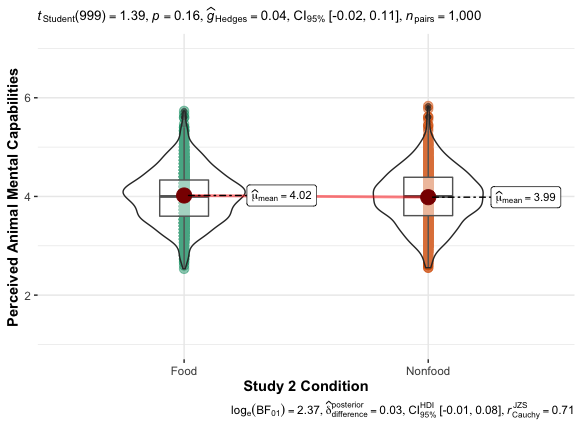 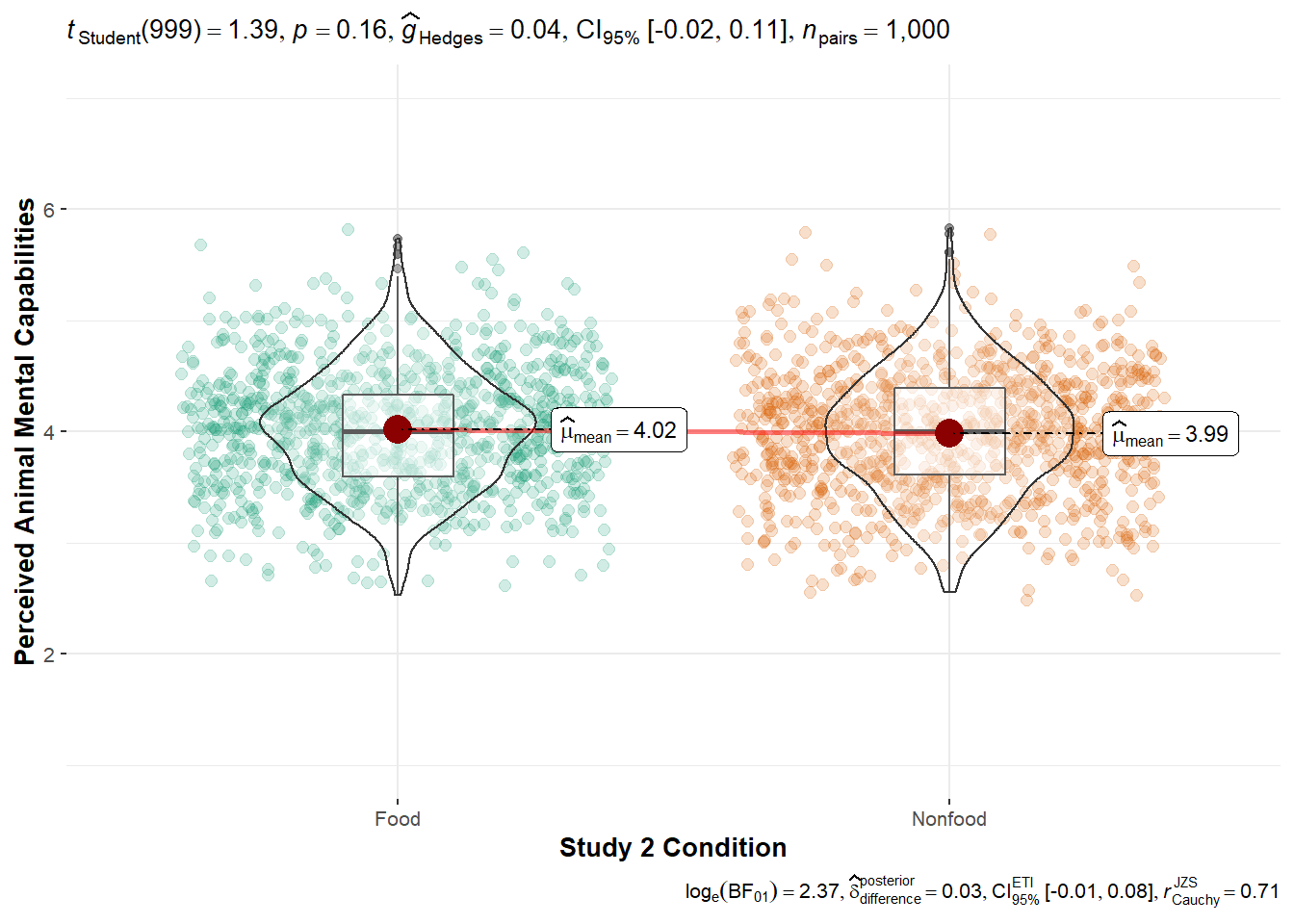 Figure 1. Violin plot of the effect of animal food status on perceived animal mental capacities in Study 2.ConclusionTo conclude, our simulated replication findings are inconsistent with the original article. From the results, we found only very small effect sizes compared to the medium and large effect sizes in the original Study 1 and the small-to-medium effect size in the original Study 2. Because our current results are generated from Qualtrics simulated data, these results should not be interpreted and merely serve to provide an example of how we plan to analyze and report our data.ReferencesAbbey, J. D., & Meloy, M. G. (2017). Attention by design: Using attention checks to detect inattentive respondents and improve data quality. Journal of Operations Management, 53–56, 63–70. https://doi.org/10.1016/j.jom.2017.06.001Adelina, N., & Feldman, G. (2021). Are past and future selves perceived differently from present self? Replication and extension of Pronin and Ross (2006) temporal differences in trait self-ascription. International Review of Social Psychology, 34(1), 29. https://doi.org/10.5334/irsp.571Amiot, C. E., & Bastian, B. (2015). Toward a psychology of human–animal relations. Psychological Bulletin, 141(1), 6–47. https://doi.org/10.1037/a0038147Aust, F., Diedenhofen, B., Ullrich, S., & Musch, J. (2013). Seriousness checks are useful to improve data validity in online research. Behavior Research Methods, 45(2), 527–535. https://doi.org/10.3758/s13428-012-0265-2Bastian, B., & Loughnan, S. (2017). Resolving the meat-paradox: A motivational account of morally troublesome behavior and its maintenance. Personality and Social Psychology Review, 21(3), 278–299. https://doi.org/10.1177/1088868316647562Bastian, B., Loughnan, S., Haslam, N., & Radke, H. R. M. (2012). Don’t mind meat? The denial of mind to animals used for human consumption. Personality and Social Psychology Bulletin, 38(2), 247–256. https://doi.org/10.1177/0146167211424291Bentham, J. (1843). The Works of Jeremy Bentham (Vol. 7). W. Tait.Brandt, M. J., IJzerman, H., Dijksterhuis, A., Farach, F. J., Geller, J., Giner-Sorolla, R., Grange, J. A., Perugini, M., Spies, J. R., & van ’t Veer, A. (2014). The Replication Recipe: What makes for a convincing replication? Journal of Experimental Social Psychology, 50, 217–224. https://doi.org/10.1016/j.jesp.2013.10.005Buttlar, B., & Walther, E. (2018). Measuring the meat paradox: How ambivalence towards meat influences moral disengagement. Appetite, 128, 152–158. https://doi.org/10.1016/j.appet.2018.06.011Camilleri, L., Gill, P. R., & Jago, A. (2020). The role of moral disengagement and animal empathy in the meat paradox. Personality and Individual Differences, 164, 110103. 	https://doi.org/10.1016/j.paid.2020.110103De Groeve, B., & Rosenfeld, D. L. (2022a). Morally admirable or moralistically deplorable? A theoretical framework for understanding character judgments of vegan advocates. Appetite, 168, 105693. https://doi.org/10.1016/j.appet.2021.105693De Groeve, B., Rosenfeld, D. L., Bleys, B., & Hudders, L. (2022b). Moralistic stereotyping of vegans: The role of dietary motivation and advocacy status. Appetite, 174, 106006. 	https://doi.org/10.1016/j.appet.2022.106006Dhont, K., & Hodson, G. (2020). Why We Love and Exploit Animals: Bridging insights from academia and advocacy. Routledge. https://doi.org/10.4324/9781351181440Dhont, K., Piazza, J., & Hodson, G. (2021). The role of meat appetite in willfully disregarding factory farming as a pandemic catalyst risk. Appetite, 164, 105279. ttps://doi.org/10.1016/j.appet.2021.105279Dowsett, E., Semmler, C., Bray, H., Ankeny, R. A., & Chur-Hansen, A. (2018). Neutralising the meat paradox: Cognitive dissonance, gender, and eating animals. Appetite, 123, 280–288. https://doi.org/10.1016/j.appet.2018.01.005Epley, N., Waytz, A., Akalis, S., & Cacioppo, J. T. (2008). When we need a human: Motivational determinants of anthropomorphism. Social Cognition, 26(2), 143–155. https://doi.org/10.1521/soco.2008.26.2.143Festinger, L. (1957). A theory of cognitive dissonance (Vol. 2). Stanford University Press.Graça, J., Calheiros, M. M., & Oliveira, A. (2016). Situating moral disengagement: Motivated reasoning in meat consumption and substitution. Personality and Individual Differences, 90, 353–364. https://doi.org/10.1016/j.paid.2015.11.042Graham, J., Haidt, J., & Nosek, B. A. (2009). Liberals and conservatives rely on different sets of moral foundations. Journal of Personality and Social Psychology, 96(5), 1029–1046. https://doi.org/10.1037/a0015141Gray, H. M., Gray, K., & Wegner, D. M. (2007). Dimensions of mind perception. Science, 315(5812), 619–619. https://doi.org/10.1126/science.1134475Gray, K., Young, L., & Waytz, A. (2012). Mind perception is the essence of morality. Psychological Inquiry, 23(2), 101–124. https://doi.org/10.1080/1047840X.2012.651387Jacobs, T. P., & McConnell, A. R. (2022). Self-transcendent emotion dispositions: Greater connections with nature and more sustainable behavior. Journal of Environmental Psychology, 81, 101797. https://doi.org/10.1016/j.jenvp.2022.101797Kellert, R., & Wilson, E.O. (Eds.), (1993). The biophilia hypothesis. Island Press, Washington, DC.Kunst, J. R., & Hohle, S. M. (2016). Meat eaters by dissociation: How we present, prepare and talk about meat increases willingness to eat meat by reducing empathy and disgust. Appetite, 105, 758–774. https://doi.org/10.1016/j.appet.2016.07.009Leach, S., Piazza, J., Loughnan, S., Sutton, R. M., Kapantai, I., Dhont, K., & Douglas, K. M. (2022). Unpalatable truths: Commitment to eating meat is associated with strategic ignorance of food-animal minds. Appetite, 171, 105935. https://doi.org/10.1016/j.appet.2022.105935Leach, S., Sutton, R. M., Douglas, K. M., & Dhont, K. (2021a). The ‘me’ in meat: Does affirming the self make eating animals seem more morally wrong? Journal of Experimental Social Psychology, 95, 104135. Leach, S., Sutton, R. M., Dhont, K., & Douglas, K. M. (2021b). When is it wrong to eat animals? The relevance of different animal traits and behaviours. European Journal of Social Psychology, 51(1), 113-123. LeBel, E. P., McCarthy, R. J., Earp, B. D., Elson, M., & Vanpaemel, W. (2018). A unified framework to quantify the credibility of scientific findings. Advances in Methods and Practices in Psychological Science, 1, 389-402. https://doi.org/10.1177/2515245918787489LeBel, E. P., Vanpaemel, W., Cheung, I., & Campbell, L. (2019). A brief guide to evaluate replications. Meta-Psychology, 3, 1-9. https://doi.org/10.15626/mp.2018.843Leys, C., Delacre, M., Mora, Y. L., Lakens, D., & Ley, C. (2019). How to classify, detect,and manage univariate and multivariate outliers, with emphasis on pre-registration. RevueInternationale de Psychologie Sociale, 32(1). Loughnan, S., & Davies, T. (2020). The meat paradox. In K. Dhont & G. Hodson (Eds.), Why we love and exploit animals: Bridging insights from academia and advocacy (pp. 171–187). Routledge.Harmon-Jones, E., Harmon-Jones, C., & Levy, N. (2015). An action-based model of cognitive-dissonance processes. Current Directions in Psychological Science, 24(3), 184–189. https://doi.org/10.1177/0963721414566449Haslam, N., & Loughnan, S. (2014). Dehumanization and infrahumanization. Annual Review of Psychology, 65(1), 399–423. https://doi.org/10.1146/annurev-psych-010213-115045Marcu, A., Lyons, E., & Hegarty, P. (2007). Dilemmatic human–animal boundaries in Britain and Romania: Post-materialist and materialist dehumanization. British Journal of Social Psychology, 46(4), 875–893. https://doi.org/10.1348/014466607X174356Minson, J. A., & Monin, B. (2012). Do-gooder derogation: Disparaging morally motivated minorities to defuse anticipated reproach. Social Psychological and Personality Science, 3(2), 200–207. https://doi.org/10.1177/1948550611415695Perugini, M., Gallucci, M., & Costantini, G. (2014). Safeguard power as a protection against imprecise power estimates. Perspectives on Psychological Science, 9(3), 319–332. https://doi.org/10.1177/1745691614528519Piazza, J. (2020). Why people love animals yet continue to eat them. In K. Dhont & G. Hodson (Eds.), Why We Love and Exploit Animals (pp. 121–136). Routledge.Piazza, J., Landy, J. F., & Goodwin, G. P. (2014). Cruel nature: Harmfulness as an important, overlooked dimension in judgments of moral standing. Cognition, 131(1), 108–124. https://doi.org/10.1016/j.cognition.2013.12.013Piazza, J., & Loughnan, S. (2016). When meat gets personal, animals’ minds matter less: Motivated use of intelligence information in judgments of moral standing. Social Psychological and Personality Science, 7(8), 867–874. https://doi.org/10.1177/1948550616660159Piazza, J., Ruby, M. B., Loughnan, S., Luong, M., Kulik, J., Watkins, H. M., & Seigerman, M. (2015). Rationalizing meat consumption. The 4Ns. Appetite, 91, 114–128. https://doi.org/10.1016/j.appet.2015.04.011Possidónio, C., Graça, J., Piazza, J., & Prada, M. (2019). Animal images database: Validation of 120 images for human-animal studies. Animals, 9(8), 475. https://doi.org/10.3390/ani9080475Rothgerber, H. (2014). Efforts to overcome vegetarian-induced dissonance among meat eaters. Appetite, 79, 32–41. https://doi.org/10.1016/j.appet.2014.04.003Ruby, M. B., & Heine, S. J. (2012). Too close to home. Factors predicting meat avoidance. Appetite, 59(1), 47–52. https://doi.org/10.1016/j.appet.2012.03.020Singer, P. (1975). Animal liberation. Random House.Sytsma, J., & Machery, E. (2012). The two sources of moral standing. Review of Philosophy and Psychology, 3(3), 303–324. https://doi.org/10.1007/s13164-012-0102-7van ’t Veer, A. E., & Giner-Sorolla, R. (2016). Pre-registration in social psychology—A discussion and suggested template. Journal of Experimental Social Psychology, 67, 2–12. https://doi.org/10.1016/j.jesp.2016.03.004Vonasch, A. J., Hung, W. Y., Leung, W. Y. M., Nyugen, A. T. B., Chan, S., Cheng, B. L., & Feldman, G. (2022). "Less is better" in separate evaluations versus "More is better" in joint evaluations: Mostly successful close replication and extension of Hsee (1998). Open Science Framework. https://osf.io/nhyp9/Yeung, S. K., & Feldman, G. (2022). Revisiting the temporal pattern of regret: Replication of Gilovich and Medvec (1994) with extensions examining responsibility. ResearchGate. https://www.researchgate.net/publication/357649561_Revisiting_the_Temporal_Pattern_of_Regret_Replication_of_Gilovich_and_Medvec_1994_with_extensions_examining_responsibilityZwaan, R. A., Etz, A., Lucas, R. E., & Donnellan, M. B. (2018). Making replication mainstream. Behavioral and Brain Sciences, 41, e120. https://doi.org/10.1017/S0140525X17001972RoleTyler P. JacobsMeiying WangStefan LeachHo Loong, Siu, Mahika Khanna, Ka Wan Chan and Ho Ting ChauKaty Y. Y. TamGiladConceptualizationPre-registrationData curationFormal analysisFunding acquisitionInvestigation Pre-registration peer review / verificationData analysis peer review / verificationMethodologyProject administrationResourcesSoftwareSupervisionValidationVisualizationWriting-original draftWriting-review and editingQuestionHypothesisSampling planAnalysis planRationale for deciding the sensitivity of the test for confirming or disconfirming the hypothesisInterpretation given different outcomesTheory that could be shown wrong by the outcomesHow are perceived mental capabilities of animals related to their perceived edibility?H1a: Greater perceived animal mental capabilities will be associated with lower perceived edibility.The current study aims to recruit 1000 participants, well powered enough to detect effects much weaker than the smallest effects in the target. See Power analysis section.Pearson CorrelationWe follow the statistical analysis of the original paper.We examine the replicability of the findings of Bastian et al. (2012) Studies 1 and 2 based on the criteria used by LeBel et al. (2019).The “meat paradox” is maintained via the denial of food-animals’ minds.How are perceived mental capabilities of animals related to negative affect regarding eating them?H1b: Greater perceived animal mental capabilities will be associated with greater The current study aims to recruit 1000 participants, well powered enough to detect effects much weaker than the smallest effects in the target. See Power analysis section.Pearson CorrelationWe follow the statistical analysis of the original paper.We examine the replicability of the findings of Bastian et al. (2012) Studies 1 and 2 based on the criteria used by LeBel et al. (2019).The “meat paradox” is maintained via the denial of food-animals’ minds.How are perceived mental capabilities of animals related to moral concern for animals?H1c: Greater perceived animal mental capabilities will be associated with greater The current study aims to recruit 1000 participants, well powered enough to detect effects much weaker than the smallest effects in the target. See Power analysis section.Pearson CorrelationWe follow the statistical analysis of the original paper.We examine the replicability of the findings of Bastian et al. (2012) Studies 1 and 2 based on the criteria used by LeBel et al. (2019).The “meat paradox” is maintained via the denial of food-animals’ minds.How does learning that an animal will be used for food affect perceptions of its mental capabilities? H2: Learning that an animal will be used for food will lead to reduced perceptions of that animal’s mental capabilities.The current study aims to recruit 1000 participants, well powered enough to detect effects much weaker than the smallest effects in the target. See Power analysis section.Paired-Samples t-TestWe follow the statistical analysis of the original paper.We examine the replicability of the findings of Bastian et al. (2012) Studies 1 and 2 based on the criteria used by LeBel et al. (2019).The “meat paradox” is maintained via the denial of food-animals’ minds.HypothesisPrediction1aMind attribution is negatively associated with perceived edibility of animals.1bMind attribution is positively associated with negative affect regarding eating animals.1cMind attribution is positively associated with moral concern for animals.2Being told that animals will be raised for meat consumption (compared to being told it will live as a grazing animal) leads to denial of mind to those animals.Bastian et al. (2012)ReplicationSample sizeStudy 1: 71 (after exclusion 63); Study 2: 661000 1000 Geographic originAustralian  (US) (US)Gender 59 Females; 12 Males (before exclusion; not specified after exclusion)263 females, 239 males, 250 others, and 248 rather not disclose263 females, 239 males, 250 others, and 248 rather not discloseMedian age (years)N/A5151Mean age (years)19.1350.750.7Standard deviation age (years)N/A29.029.0Age range (years)17-290-1000-100Medium (location)Australian UniversityComputer (online)Computer (online)CompensationN/A1 USD1 USDYear 2010 (estimate)20222022Study 1
ReplicationAnimals8 out of the following 32 (within-subject):20 mammals: Bull, Pig, Goat, Kangaroo, Rabbit, Deer, Horse, Wolf, Dolphin, Dog, Cat, Elephant, Lion, Monkey, Gorilla, Rat, Antelope, Squirrel, Mole, Sloth.3 birds: Sparrow, Chicken, Pigeon2 fish: Fish, Shark3 crustaceans: Prawn, Crab, Lobster1 amphibian: Frog1 reptile: Turtle1 mollusk: Snail1 insect: HouseflyStudy 1
ReplicationDV1: Mental CapacitiesThe degree to which each animal possessed 10 mental capacities 
(1 = Definitely does not possess, 7 = Definitely does possess) 10 mental capacities: hunger, fear, pleasure, pain, rage, self-control, morality, memory, emotion recognition, planningDV2: Animal Edibility “Would you choose to eat this animal” and “Would you eat this animal if asked to?” 
(1 = Definitely would not, 7 = Definitely would)DV3: Negative affect “How bad would you feel if you ate this animal?” 
(1 = Not at all, 7 = Extremely)DV4: Moral concern“How morally wrong would it be to eat this animal” 
(1 = Not at all, 7 = Extremely)Study 2
ReplicationIV (Within-Subjects): Animal Use ConditionFood condition: Description that the animal will be taken to an abattoir and butchered as a meat product for human consumption.Nonfood condition: Description that the animal will be moved to other paddocks and will spend most of its time eating grass with other animals.Study 2
ReplicationDV: Perceived Animal Mental Capabilities“To what extent does this animal possess the following mental capacities?” for 15 mental capacities (pleasure, fear, rage, joy, happiness, desires, wishes, planning, goals, pride, pain, hunger, tasting, seeing, hearing) 
(1 = Definitely does not possess; 7 = Definitely does possess)Deviations Original Article (Bastian et al., 2012)ReplicationReason for changesStudy 1: 
Number of animals to rate 32 animals Randomly select 8 out of 32 animals for each participant; We multiplied required sample size by 4 in order to compensate for the modification. Shorten survey, decrease participants’ cognitive load.Study 1: 
List of Animals 32 animals including “cow” and “sheep”Replaced “cow” and “sheep” with “Ox” and “Pig”Avoid repetition of animals (Studies 1 and 2 were combined)Study 1: 
Measure Wordings In Study 1, animal edibility item: “Would you choose to each this animal?”“each” was changed to “eat”A typo was detected from original articleStudy 2: 
5 min unrelated filler taskThere was a 5 min  task between two pictures in Study 2We did not implement 5 min unrelated filler task There was no indication of what that task was, and it was not indicated as theoretically or empirically important.
Online participants have limited cognitive capacity and patience for long surveys, so we removed the unrelated filler task as a tradeoff for data quality. Study 2:Manipulation CheckNo manipulation checks were includedWe included a manipulation check for each level of the IVIt is possible that participants could miss the manipulated caption, particularly online. Thus, manipulation checks  participants read the scenarios carefully.Studies 1 and 2: Item Randomization  for mental capacities in both Studies 1 and 2 were randomized Items for the mental capacities in both Studies 1 and 2 were randomized Prevent bias introduced by order and/or survey fatigueAttention CheckNo attention checks were includedTwo attention checks were includedMeasures whether participants carefully read survey items, which can be an issue with online researchExclusion Vegetarians were excluded at the end of Study 1 surveyVegetarians were excluded at the very beginning of the survey, rather than post-hoc.The research aims for non-vegetarians and non-vegans, a filtering question should be added in the beginning of the study. Additional verification questions were added to increase data quality. Design facetReplicationDetails of deviationEffect/hypothesisSame-IV constructSame-DV constructSameIV operationalizationSimilarIn the study 1 replication, each participant rated 8 animals randomly selected out of 32, instead of rating all the 32 animals.DV operationalizationSimilarWe randomized the presentation order of the mental capacity items in both Studies 1 and 2. IV stimuliSimilarIn Study 1 replication, animal items “sheep” and “cow” were changed to “pig” and “ox”, given that the same animals were rated in Study 2.DV stimuliSimilarIn study 1 replication, one of the items on edibility, “Would you choose to each this animal?”, was corrected to “Would you choose to eat this animal?”Procedural detailsDifferent1) In the original study, participants of Studies 1 and 2 were separately recruited. Whereas in our replication, the same participants participated in both Studies.2) The unrelated task between the cow/ ratings in study 2 was eliminated3) Vegetarians and vegans were excluded at the very beginning instead of the end of the survey.4) Manipulation and attention checks were added in the replication.Physical settingsDifferentIn the original study, the study was conducted in an Australian university campus. Whereas in our replication, the study was conducted on Qualtrics, completed by online Contextual variablesDifferentReplication classificationVery close replicationBased on the above analysis, we summarized our replications as a “very close” replication of theoriginal studies.VariableMeanSDrp95% CI Upper95% CI LowerMental Capacities4.010.23-- -- Animal Edibility4.00 0.4906 .00 12Negative Affect4.000.7101.0607 Moral Concern4.010.71 01.0508 